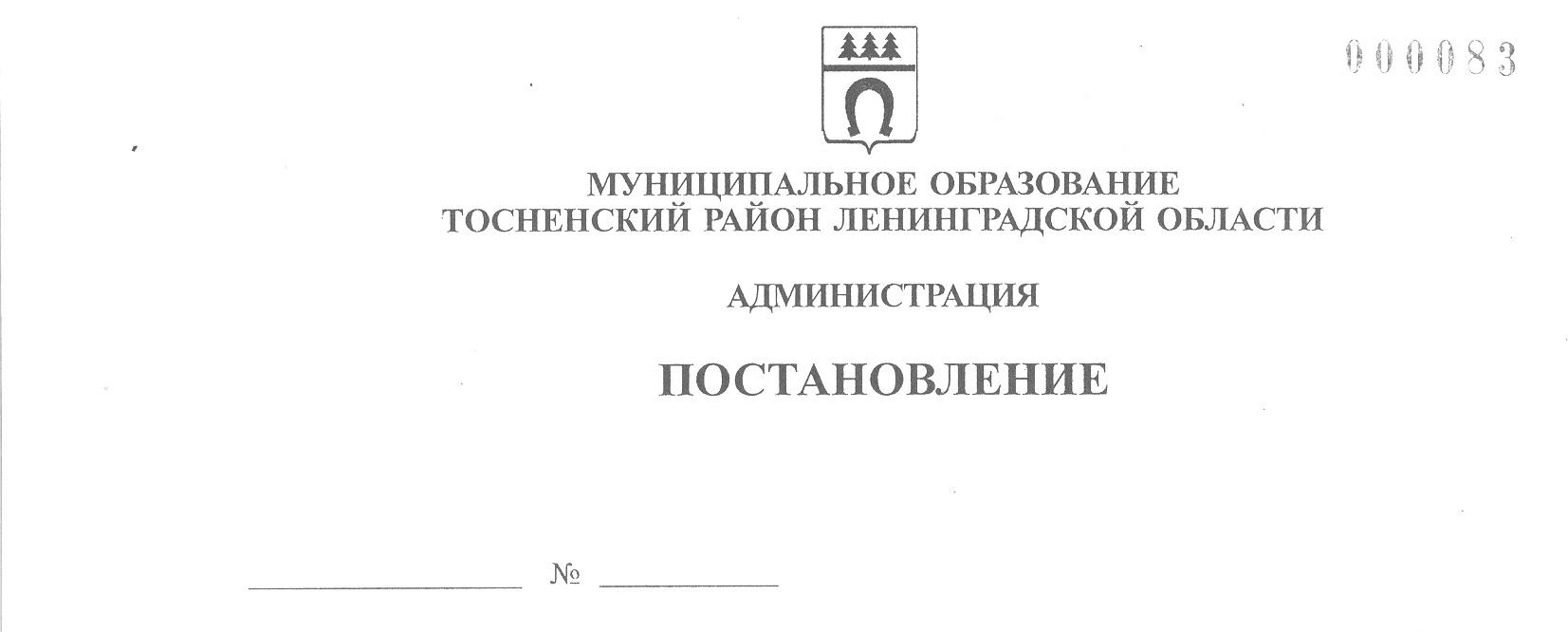 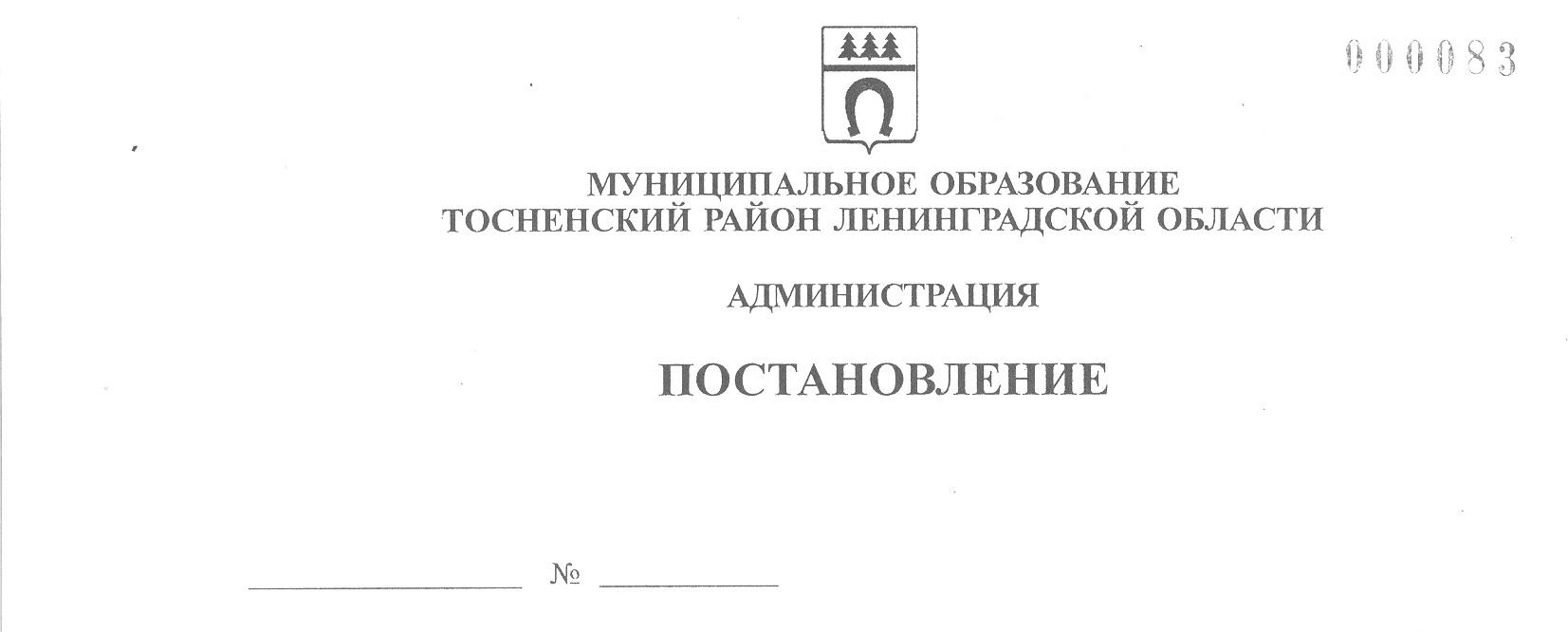 14.11.2022                                 4192-паО внесении изменений в Порядок предоставления субсидиймуниципальным бюджетным и автономным учреждениям на финансовоеобеспечение выполнения ими муниципального задания из бюджета муниципального образования Тосненский район Ленинградской областии бюджета муниципального образования Тосненское городское поселение Тосненского района Ленинградской области 	В соответствии со статьей 78.1 Бюджетного кодекса Российской Федерации администрация муниципального образования Тосненский район Ленинградской областиПОСТАНОВЛЯЕТ:Внести в Порядок предоставления субсидий муниципальным бюджетным и автономным учреждениям на финансовое обеспечение выполнения ими муниципального задания из бюджета муниципального образования Тосненский район Ленинградской области и бюджета муниципального образования Тосненское городское поселение Тосненского района Ленинградской области, утвержденный постановлением администрации муниципального образования Тосненский район Ленинградской области от 16.02.2016 № 199-па (с учетом изменений, внесенных постановлением администрации муниципального образования Тосненский район Ленинградской области от 22.03.2018 № 812-па), следующие изменения: пункт 5 Порядка изложить в следующей редакции:«5. Перечисление субсидии осуществляется в соответствии с постановлением администрации муниципального образования Тосненский район Ленинградской области от 24.12.2021 № 3070-па «Об утверждении Положения «О порядке формирования муниципального задания на оказание муниципальных услуг (выполнение работ) в отношении муниципальных учреждений муниципального образования Тосненский район Ленинградской области, муниципальных учреждений Тосненского городского поселения Тосненского муниципального района Ленинградской области и финансового обеспечения выполнения муниципального задания» и заключенными соглашениями».Настоящее постановление распространяет свое действие начиная с заключенных соглашений на 2022 год и на плановый период 2023 и 2024 годов. Комитету финансов администрации муниципального образования Тосненский район Ленинградской области направить в пресс-службу комитета по организационной работе, местному самоуправлению, межнациональным и межконфессиональным отношениям администрации муниципального образования Тосненский район Ленинградской области настоящее постановление для опубликования и обнародования в порядке, установленном Уставом муниципального образования Тосненский муниципальный район Ленинградской области.Пресс-службе комитета по организационной работе, местному самоуправлению, межнациональным и межконфессиональным отношениям администрации муниципального образования Тосненский район Ленинградской области опубликовать и обнародовать настоящее постановление в порядке, установленном Уставом муниципального образования Тосненский муниципальный район Ленинградской области.Контроль за исполнением постановления возложить на первого заместителя главы администрации муниципального образования Тосненский район Ленинградской области Тычинского И.Ф.Глава администрации                                                                        А.Г. КлементьевФедосеева Юлия Константиновна, 8(81361) 2196112 га